МИНОБРНАУКИ РОССИИФЕДЕРАЛЬНОЕ ГОСУДАРСТВЕННОЕ БЮДЖЕТНОЕ ОБРАЗОВАТЕЛЬНОЕ УЧРЕЖДЕНИЕ ВЫСШЕГО  ОБРАЗОВАНИЯ«ВОРОНЕЖСКИЙ ГОСУДАРСТВЕННЫЙ УНИВЕРСИТЕТ»(ФГБОУ ВО «ВГУ»)УТВЕРЖДАЮЗаведующий кафедрой  БЖД и ОВП		Агеев В.В. «22» марта 2024 г.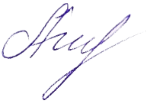 РАБОЧАЯ ПРОГРАММА УЧЕБНОЙ ДИСЦИПЛИНЫБ1.O.25 Основы военной подготовки    Код и наименование дисциплины в соответствии с Учебным планомШифр и наименование направления подготовки: 39.03.01 Социология2. Профиль подготовки: Организация и проведение социологических исследований3. Квалификация выпускника: бакалавр4. Форма обучения: очная5. Кафедра, отвечающая за реализацию дисциплины: Безопасности жизнедеятельности и основ военной подготовки6. Составители программы: Резанович Анатолий Евгеньевич, кандидат педагогических наук, доцент  7. Рекомендована: научно-методическим советом кафедры БЖД и ОВП, протокол от 22.03.2024 №  8           8. Учебный год: 2027/2028            Семестр(-ы): 79. Цели и задачи учебной дисциплины:Цели изучения дисциплины:- получение знаний, умений и навыков, необходимых для становления обучающихся в качестве граждан способных и готовых к выполнению воинского долга и обязанности по защите своей Родины в соответствии с законодательством;- подготовка к военной службе.Задачи учебной дисциплины:- формирование у обучающихся высокого общественного сознания и воинского долга, воспитание высоких морально-психологических качеств личности гражданина – патриота;- освоение базовых знаний и формирование ключевых навыков военного дела;- формирование строевой подтянутости, уважительного отношения к воинским ритуалам и традициям;- изучение и принятие правил воинской вежливости.10. Место учебной дисциплины в структуре ООП:Учебная дисциплина «Основы военной подготовки» относится к Блоку 1 «Дисциплины (модули)», обязательная часть.Для освоения дисциплины студенты должны владеть фундаментальными понятиями из базовых естественнонаучных предметов, освоенных в рамках полного среднего образования. Практические занятия проводятся с использованием соответствующего вооружения.К освоению модуля привлекаются граждане, проходящие обучение по образовательным программам высшего образования - программам бакалавриата, программам специалитета. Обучение осуществляется в очной форме. Реализация модуля должна обеспечиваться педагогическими кадрами, имеющими высшее образование и практический опыт работы в данной области. Преподаватели модуля должны иметь опыт военной службы. Занятия практической направленности проводятся с использованием соответствующего вооружения.11. Планируемые результаты обучения по дисциплине/модулю (знания, умения, навыки), соотнесенные с планируемыми результатами освоения образовательной программы (компетенциями) и индикаторами их достижения:12. Объем дисциплины в зачетных единицах/часах — 3 ЗЕТ_/_108 часов.Форма промежуточной аттестации: зачет.13. Трудоемкость по видам учебной работы 13.1. Содержание дисциплины:13.2. Темы (разделы) дисциплины и виды занятий14. Методические указания для обучающихся по освоению дисциплины(рекомендации обучающимся по освоению дисциплины: работа с конспектами лекций, презентационным материалом, выполнение практических заданий, тестов, заданий текущей аттестации и т.д.)При изучении и проработке теоретического материала необходимо:- повторить законспектированный на лекционном занятии материал и дополнить его с учетом рекомендованной по данной теме литературы, просмотреть обучающие видео в ЭУМК;- при самостоятельном изучении теоретической темы сделать конспект, используя рекомендованные литературные источники, просмотреть теоретический материал и обучающие видео в ЭУМК.Практические занятия проводятся с целью углубления и закрепления знаний, полученных на лекциях и в процессе самостоятельной работы над темами дисциплины. При выполнении домашних заданий, изучить, повторить типовые задания, выполняемые аудиторно, выполнить практические задания в ЭУМК https://edu.vsu.ru/course/view.php?id=2812315. Перечень основной и дополнительной литературы, ресурсов интернет, необходимых для освоения дисциплиныа) основная литература:б) дополнительная литература:16. Перечень учебно-методического обеспечения для самостоятельной работы При изучении образовательного модуля обучающиеся должны быть способны применять положения нормативно-правовых актов и общевоинских уставов в повседневной деятельности подразделения, управлять строями, применять штатное стрелковое оружие. Основными видами учебных занятий при изучении образовательного модуля являются практические занятия, лекции, а также самостоятельная работа. Практические занятия составляют основу для изучения материала образовательного модуля. Практические занятия направлены на выработку навыков и умений по строевой и огневой подготовке. Обучающиеся должны овладеть строевыми приемами на месте и в движении, навыками управления строями и стрельбы из стрелкового оружия. Обучающийся должен знать: основные положения Военной доктрины РФ и общевоинских уставов ВС РФ; правовое положение и порядок прохождения военной службы военнослужащими; организацию внутреннего порядка в подразделении; устройство стрелкового оружия, боеприпасов и ручных гранат. Уметь точно выполнять положения общевоинских уставов ВС РФ в профессиональной деятельности; соблюдать режим секретности в подразделении; осуществлять разборку и сборку автомата (АК-74) и подготовку к боевому применению ручных гранат. Самостоятельная работа обучающихся направлена на закрепление и углубление полученных знаний и навыков, поиска и приобретения новых знаний, а также выполнения учебных заданий, подготовки к предстоящим занятиям, текущему контролю успеваемости и промежуточной аттестации. Текущий контроль успеваемости по образовательному модулю проводится в виде контрольных проверок в письменной и устной форме по пройденным темам. Промежуточная аттестация по модулю проводится в виде зачета в устной форме с отработкой практических заданий. Подготовка к аттестации проводится в часы самостоятельной работы обучающихся, а также вовремя консультаций преподавателей.17. Образовательные технологии, используемые для реализации учебной дисциплины, включая дистанционные образовательные технологии (ДОТ), электронное обучение (ЭО), смешанное обучениеВ целях реализации дисциплины проводятся различные типы лекций (вводная, обзорная и т.д.) с использованием мультимедиа, практические занятия, в течении семестра и к научной сессии ВГУ по вопросам основ военной службы, а также межвузовским конференциям (по возможности). При реализации дисциплины используются элементы электронного обучения и дистанционные образовательные технологии. При реализации дисциплины используются элементы электронного обучения и дистанционные образовательные технологии.Электронный образовательный портал Moodle. ЭУМК «Основы военной подготовки». 18. Материально-техническое обеспечение дисциплины:(при использовании лабораторного оборудования указывать полный перечень, при большом количестве оборудования можно вынести данный раздел в приложение к рабочей программе)Сведения об оснащенности учебных аудиторий и помещений для самостоятельной работы Учебные аудитории для проведения практических занятий, курсового проектирования (выполнения курсовых работ), групповых и индивидуальных консультаций, текущего контроля и промежуточной аттестации.Лекционная аудиторияСпециализированная аудитория «Общевоинские уставы»Специализированная аудитория «Класс огневой подготовки»Строевой плацЭлектронный тирНоутбук, проектор, экранНаглядные материалы (плакаты, видеофильмы, презентации)Учебное оружие (автоматы, пистолеты, учебные гранаты).Средства индивидуальной защиты (противогазы, ОЗК)Медицинское имущество (жгуты, пакеты перевязочныеУчебное стрелковое оружие (автомат Калашникова (АК-74М) - 4 шт., пистолет Макарова (ПМ)-4 шт. Макет гранаты Ф-1 - 4 шт., разборный ММГ массогабаритный муляж Ф1- 4 шт. Магазин АК-74 на 30 патронов 5,45х39 мм – 4 шт. Магазин ПМ для пистолета Макарова - 4 шт. Средства индивидуальной защиты (противогазы (ГП-5, ГП- 7), общевойсковой защитный комплект (ОЗК), лёгкий комплект (Л-1). Плакат «Строевая подготовка» Плакат «Основы военной службы» Плакат «Огневая подготовка» Плакат «Ручной противотанковый гранатомет РПГ7» Плакат «Ручной пулемет Калашникова РПК-74М» Плакат «9-мм пистолет Макарова» Плакат «Ручные осколочные гранаты»19. Оценочные средства для проведения текущей и промежуточной аттестаций20 Типовые оценочные средства и методические материалы, определяющие процедуры оценивания20.1 Текущий контроль успеваемостиКонтроль успеваемости по дисциплине осуществляется с помощью следующих оценочных средств:Вопросы к разделу критерии оценивания письменный или устный опросТестовые задания;Практико-ориентированные задания с решением ситуационных задач;Сообщение/доклад/презентация по изучаемым темам.Оценка «зачтено» предполагает: Правильно ответил более чем на 60 % тестовых вопросов;Прохождение итогового тестирования 70 и более выполнения практического задания Хорошее знание и владение методами и средствами решения задач;Умение формулировать некоторые обобщения по теме вопросов;Оценка «не зачтено» предполагает:Ответил правильно на менее 60 % тестовых вопросов;Неумение решать задачи;Неумение формулировать отдельные выводы и обобщения по теме вопросов;Использование шпаргалки.Закрытые задания (тестовые, средний уровень сложности):Критерии оценивания:средний уровень сложности (одиночный выбор, множественный выбор):1 балл – указан верный ответ;0 баллов – указан неверный ответ, в том числе частично.1. Темп движения строевым шагом.А.   80 шагов в минутуБ.  110 - 120 шагов в минуту.В.  Не более 100 шагов в минуту.Г.  До 70 шагов в минуту2. Что должен делать военнослужащий перед построением и в строю?А.    Помочь товарищу устранить имеющиеся недостатки.Б.   Подшить свежий подворотничок.В.   Стоять по стойке смирно.  Г.   Перешнуровать шнурки на ботинках.3. Как военнослужащий должен держать фуражку после команды      "Головные уборы - снять"?А.  Положить фуражку на землю.  Б.  Снять её левой рукой и прижать к сердцу.В.  Головной убор держится в левой свободной опущенной руке звездой (кокардой) вперед.Г.  Снять и вытянуть фуражку обеими руками вперед.4. Порядок осуществления воинского приветствия.А.  Поднять левую руку к голове и щелкнуть каблуками.Б.  Приложить правую руку к головному убору одновременно с постановкой ноги на землю, повернуть голову в сторону начальника.В.  Повернуть голову в сторону начальника.           Г. Никак не реагировать.5. Что такое фронт?А.   Расстояние между флангами.Б.   Сторона строя, в которую военнослужащие обращены лицом. В.   Правая (левая) сторона строя.Г.   Сторона строя, в которую военнослужащие обращены лицом.  6. Общевоинские уставы: А. Это официальные нормативно-правовые документы, регламентирующие несение службы в ВС, права и обязанности военнослужащих; Б. Это официальный нормативный документ об организации войск, походных и боевых порядков; В. Это свод правил по соблюдению моральных принципов военнослужащих; Г. Это свод правил по организации войск. 7. Какой из государственных документов в ВС России обязывает служению верности и долга обороны нашего Отечества: А. Конституция РФ; Б. Военный билет; В. Военная присяга; Г. Кодекс Чести ВС РФ. 8. С какого возраста, лица мужского пола, подлежат призыву на воинскую службу, где защита Отечества является долгом гражданина Российской Федерации: А. с 18 лет до 27 лет; Б. с 17 лет до 26 лет; В. с 19 лет до 28 лет; Г. с 18 лет до 23 лет. 9. Назовите виды военной службы в Российской Федерации: А. По призыву, по контракту, альтернативная; Б. Гражданская, по найму, договорная; В. Частная, по соглашению сторон, пограничная; Г. Сухопутная, военно-морская, военно-воздушная. 10. Чему обязывает воинская дисциплина каждого военнослужащего России: А. Выполнять свой воинский долг умело и мужественно; Б. Быть верным военной присяге, строго соблюдать Конституцию и законы Российской Федерации; В. Стойко переносить трудности военной службы, не щадить своей жизни для выполнения воинского долга; Г. Честно выполнять приказы командования. 11. Что такое воинская дисциплина: А. Знать Дисциплинарный Устав Вооруженных сил РФ; Б. Установленный порядок поведения людей, отвечающий сложившимся в обществе нормам права и морали; В. Соблюдать ритуал Военной присяги; Г. Чётко соблюдать распорядок дня воинской части. 12. Когда осуществляется первоначальная постановка на воинский учет граждан мужского пола: А. с 17 лет до 18 лет;Б. с 16 лет до 17 лет; В. При достижении возраста 18 лет; Г. В год достижения 17 лет (с января по март включительно). 13. В каком случае на воинский учет становятся граждане РФ женского пола: А. Если обучаются в учебных заведениях, имеющих государственную аккредитацию; Б. Если имеют соответствующую строевую выправку и желание служить; В. Если имеют военно-учетную специальность; Г. Если отец или родной брат являются военнослужащими по контракту. 14. Для чего создаются ВС и устанавливается воинская обязанность граждан РФ? А. Для осуществления военных действий; Б. Для сохранения целостности и суверенитета РФ; В. Для обороны с применением средств вооруженной борьбы; Г. Для сохранения границ государства. 15. В каком Уставе определены общие обязанности солдата (матроса) и командира отделения? А. В Дисциплинарном Уставе ВС РФ; Б. В Строевом Уставе ВС РФ; В. В Уставе внутренней службы; Г. В Уставе гарнизонной и караульной службы. 16. Система политических, экономических, военных, социальных и правовых мер по обеспечению готовности государства к защите от вооруженного нападения, а также защите населения, территории и суверенитета РФ-это: А. Система пограничной службы; Б. Оборона; В. Мобилизация, Г. Национальная безопасность. 17. Назовите основные задачи Вооруженных сил Российской Федерации: А. Обеспечение ядерного сдерживания в интересах предотвращения как ядерной, так и обычной крупномасштабной или региональной войны и осуществление миротворческой деятельности; Б. Обеспечение возможности захвата сопредельных территорий в национальных интересах страны; В. Обеспечение надежной защиты страны; Г. Предотвращение региональных военных конфликтов и мировой войны. 18. Ядерное оружие – это: А. Высокоточное наступательное оружие, основанное на использовании ионизирующего излучения при взрыве ядерного заряда в воздухе на земле или под землёй Б. Оружие массового поражения взрывного действия, основанное на использовании светового излучения в результате возникновения при взрыве большого потока лучистой энергии, включающие ультрафиолетовые, видимые и инфракрасные лучи; В. Оружие массового поражения взрывного действия, основанного на использовании внутриядерной энергии.          Г. Оружие массового поражения.19. Можно ли укрыться от ударной волны, если вы увидели вспышку на значительном расстоянии? А. Нельзя. Свет от яркой вспышки от ядерного взрыва распространяется мгновенно, одновременно с ударной волной.Б. Единственный способ не подвергнутся поражающему действию ударной волны – заблаговременно укрыться в защитном сооружении; В. Можно. Ядерная вспышка видна на большом расстоянии. Свет распространяется мгновенно, а ударная волна проходит первый км за две секунды, затем её скорость уменьшается.          Г. Нельзя.20. Как отравляющие вещества проникают в организм человека? А. При вдыхании заражённого воздуха; Б. С одежды, обуви и головных уборов; В. Попадая на средства защиты кожи и органов дыхания.          Г. С пищей.21. К коллективным средствам защиты относятся: А. Противогазы; Б. Респираторы; В. Убежища;  Г. Противорадиационные укрытия (ПРУ) 22. Что из перечисленного является видом Вооруженных сил Российской Федерации?А. Воздушно-десантные войскаБ. Воздушно-космические силы В. Пограничные войска         Г. Танковые войска.23. Какие задачи призваны выполнять ВКС Российской Федерации:А. Предназначены для ведения метеоразведкиБ. Предназначены для ведения разведки боемВ. Предназначены для нанесения ударов по административно – политическим, промышленно – экономическим центрам противника в целях дезорганизации государственного и военного управления          Г. Уничтожения подводных лодок противника.24. Характерные признаки артериального кровотечения:А. Кровь тёмного цвета, вытекает ровной струёй.Б. Кровь алого цвета, вытекает пульсирующей струёй.В. Кровоточит вся поверхность, вытекает в виде небольших капель.Г. Кровотечение постепенное без признаков анемиии.25. Бактериологическое оружие - это:А. Специальное оружие, применяемое для массового поражения сельскохозяйственных животных и водоисточников;Б. Специальные боеприпасы и боевые приборы, снаряжаемые биологическими средствами массового поражения живой силы, сельскохозяйственных животных и посевов;В. Оружие массового поражения людей на определённой территории.
Г. Оружие использующее биологические факторы окружающей среды2) открытые задания (тестовые, повышенный уровень сложности):Критерии оценивания:средний уровень сложности:2 балла – указан верный ответ;0 баллов – указан неверный ответ, в том числе частично.1. Каким федеральным законом определяется порядок прохождения службы
А. Федеральным законом «О воинской обязанности и военной службе».
          2. С какого момента гражданин приобретает статус военнослужащего?
 Со дня убытия из военного комиссариата.
3. Что такое Военная присяга?Это торжественная клятва воина на верность Родине.
4. Повседневная жизнь и деятельность военнослужащего в воинской части осуществляется в соответствии с … Требованиями устава внутренней службы.5. Для чего предназначена внутренняя служба? Для поддержания в воинской части внутреннего порядка и воинской дисциплины, обеспечивающей постоянную боевую готовность личного состава, организованное выполнение им задач в повседневной деятельности.
6. Внутренняя служба организовывается в соответствии с положениями....Устава внутренней службы ВС РФ.
7. Кто осуществляет руководство внутренней службой в воинской части?
Командир воинской части.
8. Военнослужащие срочной службы размещаются ...
В казармах.
9. Стрелковое оружие и боеприпасы хранятся...
В комнате для хранения оружия.10. Курение военнослужащим разрешается....В специально отведенных и оборудованных комнатах или местах, обеспечивающих пожарную безопасность.
11. Устав гарнизонной и караульной служб Вооруженных Сил РФ...
Определяет организацию и порядок несения гарнизонной и караульной служб, права и обязанности должностных лиц гарнизона и военнослужащих
12. Укажите, что такое строй:Установленное Уставом размещение военнослужащих, подразделений и частей для их совместных действий в пешем порядке и на машинах;13. Укажите, какая подается команда для отмены или прекращения строевого приема:«Отставить»;14. В пенале автомата Калашникова находятся:Протирка, ершик, отвертка, выколотка, шпилька;15.Газовая камера автомата Калашникова служит для:Направления пороховых газов из ствола на газовый поршень затворной рамы;16. Укажите, какое положение должен занять военнослужащий, находящийся на открытой местности при вспышке ядерного взрыва:Военнослужащий немедленно снимает оружие с ремня, ложится на землю лицом вниз, ногами в сторону взрыва, приподнимает воротник верхней одежды, прячет оружие и кисти рук под себя.17. Укажите назначение Респиратора Р-2:Респиратор Р-2 предназначен для защиты органов дыхания от радиоактивной и грунтовой пыли;18. При какой команде разрешается снять противогаз?Противогаз снимать по команде «Противогаз снять»;           19. Для правильного использования карты необходимо знать: Масштаб карты, правила пользования картой, условные знаки.           20. Что включает в себя топографическая подготовка? Изучение местности, ориентировка по карте, разведка местности 3) открытые задания (ситуационные задачи, средний уровень сложности):Критерии оценивания:повышенный уровень сложности:5 баллов – задание выполнено верно (получен правильный ответ, обоснован характер принятого решения);2 балла – задание выполнено с незначительными ошибками, но приведен правильный ход рассуждений, или получен верный ответ, но отсутствует обоснование характера принятого решения, или задание выполнено не полностью, но получены промежуточные результаты, отражающие правильность хода выполнения задания;0 баллов – задание не выполнено, или ответ содержательно не соотнесен с заданием, или задание выполнено неверно.1. Вооруженные Силы Российской Федерации, их задачи.Вооруженные Силы Российской Федерации являются государственной военной организацией, составляющей основу обороны государства. Они предназначены для отражения агрессии, направленной против Российской Федерации, для вооруженной защиты целостности и неприкосновенности ее территории, а также для выполнения задач в соответствии с международными договорами, заключенными Российской Федерацией. Вооруженные Силы решают возложенные на них задачи в мирное и военное время совместно с другими войсками, воинскими формированиями и органами Российской Федерации, которые участвуют в обороне страны в соответствии с Планом применения Вооруженных Сил.Состав Вооруженных Сил Российской Федерации.В состав Вооруженных Сил Российской Федерации входят: центральные органы военного управления, три вида Вооруженных Сил и три самостоятельных рода войск, Тыл Вооруженных Сил и войска, не входящие в виды Вооруженных Сил.Видами Вооруженных Сил Российской Федерации являются:Сухопутные войска (СВ);Военно-космические силы (ВКС);Военно-Морской Флот (ВМФ).Самостоятельными родами войск Вооруженных Сил Российской Федерации являются:Ракетные войска стратегического назначения (РВСН);Войска воздушно-космической обороны (ВВКО);Воздушно-десантные войска (ВДВ).Назначение, мотострелковых подразделений сухопутных войск, их задачи в бою.	Мотострелковые войска предназначены: в обороне – для удержания занимаемых районов, рубежей и позиций, отражения ударов противника и нанесения поражения его наступающим войскам; в наступлении (контрнаступлении) – для прорыва обороны противника, разгрома группировок его войск, захвата важных районов, рубежей и объектов, форсирования водных преград, преследования отходящего противника. Мотострелковые войска способны вести встречные сражения и бои, действовать в составе воздушных и морских десантов.Назначение танковых подразделений сухопутных войск, их задачи в бою.Танковые войска предназначены для ведения боевых действий самостоятельно и во взаимодействии с другими родами войск и специальных войск; составляют главную ударную силу Сухопутных войск; применяются преимущественно на главных направлениях для нанесения по противнику мощных рассекающих ударов на большую глубину.Сущность современного общевойскового боя.Сущность общевойскового боя заключается в том, что он ведется объединенными усилиями всех участвующих в нем войск с применением танков, боевых машин пехоты (бронетранспортеров), артиллерии, средств противовоздушной обороны, самолетов, вертолетов и другой боевой техники и вооружения.Требования к современному общевойсковому боюСовременный общевойсковой бой требует от войск:умелого применения всех средств поражения, боевой и специальной техники; высокой подвижности и организованности; полного напряжения моральных и физических сил; непреклонной воли к победе;железной дисциплины; боевой сплоченности.Способы ведения современного общевойскового боя.Составными частями общевойскового боя являются:- удар; - огонь; - маневр. 8. Чем характеризуется удар?Удар - заключается в одновременном поражении группировки войск и объектов противника путем мощного воздействия на них ядерным, обычным оружием или войсками.В зависимости от применяемых средств удары могут быть ядерные, огневые, ракетные, ракетно-артиллерийские, авиационные и войсками, по количеству участвующих средств и поражаемых объектов – массированные, сосредоточенные, точечные, групповые и одиночные.Чем характеризуется огонь? Огонь – основное средство подразделений для уничтожения противника в бою.  Эффективность огневого поражения противника зависит от следующих факторов:своевременной разведки целей;правильного использования огневых средств в соответствии с их боевыми возможностями и предназначением;тесного взаимодействия огневых средств и быстроты маневра огнем;меткости огня;внезапности его применения;умелого управления огнем в бою.Чем характеризуется маневр?Маневр - организованное передвижение войск в ходе выполнения боевой задачи в целях занятия выгодного положения по отношению к противнику и создания необходимой группировки сил и средств, а также переноса или перенацеливания (массирования, распределения) ударов и огня для наиболее эффективного поражения важнейших группировок и объектов противника. Видами маневра подразделениями в бою являются: охват, обход, отход и смена позиций.11. Цели и основные задачи инженерного обеспечения частей и подразделений.	Инженерное обеспечение организуется и осуществляется в целях:· создания подразделениям необходимых условий для выполнения боевых задач;· повышения их защиты от средств поражения;· нанесения противнику потерь инженерными боеприпасами и затруднения его действий.	12. Основные задачи инженерного обеспечения частей и подразделений.	Основными задачами инженерного обеспечения являются:· инженерная разведка противника, местности и объектов;· фортификационное оборудование районов, опорных пунктов, рубежей и позиций, занимаемых подразделениями, и районов развертывания командно-наблюдательных пунктов;· устройство и содержание инженерных заграждений;· подготовка (производство) разрушений;· проделывание и содержание проходов в заграждениях и разрушениях;· разминирование местности и объектов;· подготовка и содержание путей маневра подразделений;· оборудование переправ при форсировании (преодолении) водных преград;· оборудование и содержание пунктов полевого водообеспечения;· участие в противодействии системам разведки и наведения оружия противника, скрытии (маскировке), имитации войск и объектов, обеспечении дезинформации и демонстративных действий;· ликвидация последствий воздействия различных видов оружия противника и опасных факторов природного и техногенного характера.13. Полевые фортификационные сооружения: окоп, траншея, ход сообщения, укрытия, убежища.Одиночный окоп представляет собой выемку с насыпью впереди и с боков, обеспечивающую удобное размещение оружия и солдата при ведении огня и защиты от средств поражения противника.Окоп на отделение представляет собой участок рва (траншеи), оборудованный ячейками для стрелков и гранатометчиков, площадками для пулеметов, перекрытой щелью, нишами для боеприпасов и продовольствия и т.д.Окоп для боевой техники – фортификационное сооружение, предназначенное для размещения боевой техники, ведущей огонь, а также для защиты от средств поражения противника.Траншея – фортификационное сооружение, предназначенное для ведения огня, наблюдения, скрытого расположения подразделений и маневра в ходе боя. Траншея представляет собой ров, оборудованный ячейками для стрелков и гранатометчиков, площадками для пулеметов, укрытиями и другими сооружениями.Ход сообщения отрывается и оборудуется для сообщения с тылом. Он по своей форме и размерам не должен отличатся от траншеи.Укрытия обеспечивают достаточно надежную защиту личного состава, боевой техники от обычных средств поражения и от средств массового поражения.Убежища обладают еще более высокими защитными свойствами, так как заглубляются на большую глубину, имеют более толстый защитный слой земли и полностью герметизированы.14. Организация, вооружение, боевая техника мотопехотного батальона и мотопехотной роты механизированной дивизии армии США.	Мотопехотный батальон армии США состоит из штаба и шести рот: штабной роты; четырех мотопехотных рот; противотанковой роты.	Всего в мпб: л/с - 896 чел.; БМП М2 «Брэдли» - 54 шт.; БРМ М3 «Брэдли» - 6 шт.; 106.7-мм СМ М106А1 - 6 шт.; СПРТК М901 «Тоу» - 12 шт.; ПТРК «Дракон» - 36 шт.; БТР М113А1 - 25 шт. и другое вооружение.	В штабе мпб: л/с - 22 чел.; БМП М2 «Брэдли» - 2 шт.; КШМ М577А1 - 3 шт.	Мотопехотная рота состоит из секции управления и трех мотопехотных взводов.	Всего в мпр: л/с - 116 чел.; БМП М2 «Брэдли» - 13 шт.; БТР М113А1 - 1 шт.; ПТРК «Дракон» - 9 шт.; ЕП М60 - 9 шт.; РП М249 - 18 шт.; АВ М16А2 - 80 шт.; ПГ М203 - 18 шт.	В су: л/с - 11 чел.; БМП М2 «Брэдли» - 1шт.; БТР М113А1 - 1 шт.; 5.56-мм АВ М16А2 - 11 шт.15. Организация, вооружение, боевая техника танкового батальона и танковой роты армии США.	Танковый батальон состоит из штаба и пяти рот: штабной роты; четырех танковых рот.	Всего в тб: л/с - 560 чел.; танков М1А1 «Абрамс» - 58 шт.; БРМ М3 «Брэдли» - 6 шт.; 106.7-мм СМ М106А1 - 6 шт.; БТР М113А1 - 13 шт. и другое вооружение.	В штабе батальона: л/с - 27 чел.; танков М1А1 «Абрамс» - 2 шт.; КШМ М577А1 - 3 шт.	Танковая рота состоит из управления роты и трех танковых взводов.	Управление роты состоит из двух секций: секции управления и секции снабжения (ссн). В су: л/с - 8 чел.; танков М1А1 «Абрамс» - 2 шт. В ссн: л/с - 5 чел.; автомобилей - 2 шт.	Всего в управлении роты: л/с - 13 чел.; танков М1А1 «Абрамс» - 2 шт.	В тв: л/с - 16 чел.; танков М1А1 «Абрамс» - 4 шт.	Всего в тр: л/с - 61 чел.; танков М1А1 «Абрамс» - 14 шт.16. Мотопехотный батальон армии США состоит из:Штаба и шести рот, штабной роты, четырех мотопехотных рот, противотанковой роты 17. Танковый батальон армии Германии состоит из: Штаба, роты штабной и снабжения, четырех танковых рот 18. Что называется дезактивацией?Эталон ответа: дезактивация – комплекс организационных, технических и других мероприятий, направленных на удаление и (или) нейтрализацию радиоактивных веществ на загрязнённой территории и предметах окружающей среды.19. Что называется электромагнитным импульсом ядерного взрыва?Эталон ответа: электромагнитный импульс ядерного взрыва – это кратковременное электромагнитное поле, возникающее при взрыве ядерного боеприпаса в результате взаимодействия испускаемых при этом в результате взаимодействия ядерных лучей и нейтронов.20. Что называется химической разведкой?Эталон ответа: химическая разведка – комплекс организационных, технических и других мероприятий, направленных на качественное обнаружение и количественное определение отравляющих высокотоксичных веществ на заражённой территории и предметах окружающей среды.Практические задания: -Сборка и разборка автомата -Строевые приемы и движение без оружия -Средства индивидуальной защиты и порядок их использования -Топографические карты и их чтение, подготовка к работе -Первая помощь при ранениях и травмах - Строевая стойка. Выполнение команд: «Становись», «Равняйсь», «Смирно», «Вольно», «Заправиться». Повороты на месте. Повороты в движении20.2 Промежуточная аттестацияПромежуточная аттестация по дисциплине осуществляется с помощью следующих оценочных средств: собеседование по билетам к зачету, решение ситуационных задач, итоговое тестирование.Каждый контрольно-измерительный материал для проведения промежуточной аттестации включает 3 вопроса для контроля знаний, умений и владений в рамках оценки уровня сформированности компетенции.Примерные теоретические вопросы для проведения промежуточной аттестации обучающихся 1. Дайте определение Общевойсковому бою и перечислите его виды. 2. Дайте определение терминам «Удар», «Огонь» и раскройте их виды. 3. Дайте определение «манёвра» и изобразите схемами «Охват» и «Обход». 4. Перечислите основные принципы общевойскового боя. 5. Перечислите виды тактических действий (основные, обеспечивающие, специальные и вспомогательные). 6. Перечислите подразделения боевого обеспечения МСП и раскройте их предназначение. 7. Что называется топографической картой? 8. Что называется рабочей картой командира? 9. Дать определение географических координат 10. Дать определение плоским прямоугольным координатам. 11. Дайте классификацию топографических карт по масштабу. 12. Дайте классификацию условных топографических знаков и раскройте, для изображения каких местных предметов они используются. 13. Перечислите тактические свойства местности и дайте характеристику местных предметов, характерных этим свойствам. 14. Дайте определение понятию «Рельеф местности» и опишите формы рельефа и чем он отображается. 15. Перечислите способы ориентирования на местности и в чём их сущность. 16. Нормативно-правовые основы применения вооружения, специальных средств, средств индивидуальной и коллективной защиты. 17. Средства защиты органов дыхания, лица и глаз (общевойсковые фильтрующие противогазы, респираторы, изолирующие дыхательные аппараты). 18. Средства защиты кожных покровов (общевойсковой защитный костюм, легкий защитный костюм Л-1, общевойсковой комплексный защитный костюм). 19. Влияние изолирующих костюмов на организм человека. 20. Коллективные средства защиты (защитные сооружения герметического типа, противорадиационные укрытия, простейшие укрытия). 21. Цель и задачи огневой подготовки. 22. Требования безопасности при проведении учебных стрельб. 23. Требования безопасности при стрельбе из стрелкового оружия в боевых условиях. 24. Понятие о действительности стрельбы из огнестрельного оружия. 25. Ручные гранатометы (Российские подствольные гранатометы ГП–25/30, ручной противотанковый гранатомет РПГ-7, ручные противотанковые гранатометы разового применения). 26. Ручные наступательная граната РГД-5 (РГН). 27. Ручная оборонительная граната Ф-1 (РГО).КомпетенцияКомпетенцияКод(ы)Индикатор(ы)Планируемые результаты обученияКодНазваниеКод(ы)Индикатор(ы)Планируемые результаты обученияУК-8Способен создавать и поддерживать в повседневной жизни и в профессиональной деятельности безопасные условия жизнедеятельности для сохранения природной среды, обеспечения устойчивого развития общества, в том числе при угрозе и возникновении чрезвычайных ситуаций и военных конфликтов.8.5. Применяет положения общевоинских уставов в повседневной деятельности подразделения, управляет строями, применяет штатное стрелковое оружие; ведет общевойсковой бой в составе подразделения; выполняет поставленные задачи в условиях РХБ заражения; пользуется топографическими картами; оказывает первую медицинскую помощь при ранениях и травмах; имеет высокое чувство патриотизма, считает защиту Родины своим долгом и обязанностью.Знать:− основные положения общевоинских уставов ВС РФ; − основные положения Курса стрельб из стрелкового оружия; − устройство стрелкового оружия, боеприпасов и ручных гранат; − предназначение, задачи и организационно-штатную структуру общевойсковых подразделений; − основные факторы, определяющие характер, организацию и способы ведения современного общевойскового боя; − общие сведения о ядерном, химическом и биологическом оружии, средствах его применения; − правила поведения и меры профилактики в условиях заражения радиоактивными, отравляющими веществами и бактериальными средствами; − тактические свойства местности, их влияние на действия подразделений в боевой обстановке; − назначение, номенклатуру и условные знаки топографических карт; − основные способы и средства оказания первой медицинской помощи при ранениях и травмах; − тенденции и особенности развития современных международных отношений, место и роль России в многополярном мире, основные направления социально экономического, политического и военно-технического развития страны; − основные положения Военной доктрины РФ; − правовое положение и порядок прохождения военной службыУК-8Способен создавать и поддерживать в повседневной жизни и в профессиональной деятельности безопасные условия жизнедеятельности для сохранения природной среды, обеспечения устойчивого развития общества, в том числе при угрозе и возникновении чрезвычайных ситуаций и военных конфликтов.Уметь:− правильно применять и выполнять положения общевоинских уставов ВС РФ; − осуществлять разборку и сборку автомата (АК-74) и пистолета (ПМ), подготовку к боевому применению ручных гранат; − оборудовать позицию для стрельбы из стрелкового оружия; − выполнять мероприятия радиационной, химической и биологической защиты; − читать топографические карты различной номенклатуры; − давать оценку международным военно-политическим и внутренним событиям и фактам с позиции патриота своего Отечества; − применять положения нормативно-правовых актовУК-8Способен создавать и поддерживать в повседневной жизни и в профессиональной деятельности безопасные условия жизнедеятельности для сохранения природной среды, обеспечения устойчивого развития общества, в том числе при угрозе и возникновении чрезвычайных ситуаций и военных конфликтов.Владеть:– строевыми приемами на месте и в движении; − навыками управления строями взвода; − навыками стрельбы из стрелкового оружия; − навыками подготовки к ведению общевойскового боя; − навыками применения индивидуальных средств РХБ защиты; − навыками ориентирования на местности по карте и без карты; − навыками применения индивидуальных средств медицинской защиты и подручных средств для оказания первой медицинской помощи при ранениях и травмах; − навыками работы с нормативно-правовыми документами.УК-8Способен создавать и поддерживать в повседневной жизни и в профессиональной деятельности безопасные условия жизнедеятельности для сохранения природной среды, обеспечения устойчивого развития общества, в том числе при угрозе и возникновении чрезвычайных ситуаций и военных конфликтов.Вид учебной работыВид учебной работыТрудоемкостьТрудоемкостьТрудоемкостьВид учебной работыВид учебной работыВсегоПо семестрамПо семестрамВид учебной работыВид учебной работыВсего7 семестрАудиторные занятияАудиторные занятия5656в том числе:лекции   2222в том числе:практические3434в том числе:лабораторные00Самостоятельная работа Самостоятельная работа 5252в том числе: курсовая работав том числе: курсовая работа00Форма промежуточной аттестации:Форма промежуточной аттестации:зачетзачетИтого:Итого:108108№ п/пНаименование раздела дисциплиныСодержание раздела дисциплиныРеализация раздела дисциплины с помощью онлайн-курса, ЭУМКЛекцииЛекции1.1Раздел 1. Тема 1. Общевоинские уставы Вооруженных Сил Российской Федерации, их основные требования и содержаниеСтруктура, требования и основное содержание общевоинских уставов.Права военнослужащих. Общие обязанности военнослужащих. Воинские звания. Единоначалие. Начальники и подчиненные. Старшие и младшие. Приказ и приказание. Порядок отдачи и выполнение приказа. Воинская вежливость и воинская дисциплина военнослужащих.https://edu.vsu.ru/course/view. php?id=281231.2Раздел 1. Тема 2. Внутренний порядок и суточный нарядРазмещение военнослужащих. Распределение времени и внутренний порядок. Суточный наряд роты, его предназначение, состав. Дневальный, дежурный по роте. Развод суточного наряда.https://edu.vsu.ru/course/view. php?id=281231.3Раздел 4. Тема 8. Вооруженные Силы Российской Федерации их состав и задачи. Тактико-технические характеристики (ТТХ) основных образцов вооружения и техники ВС РФВооруженные Силы Российской Федерации их состав и задачи. Назначение, структура мотострелковых и танковых подразделений сухопутных войск, их задачи в бою. Боевое предназначение входящих в них подразделений. Тактико-технические характеристики основных образцов вооружения и техники ВС РФ.https://edu.vsu.ru/course/view. php?id=281231.4Раздел 4. Тема 9. Основы общевойскового бояСущность современного общевойскового боя, его характеристики и виды. Способы ведения современного общевойскового боя и средства вооруженной борьбы.https://edu.vsu.ru/course/view. php?id=281231.5Раздел 4. Тема 11. Организация воинских частей и подразделений, вооружение, боевая техника вероятного противникаОрганизация, вооружение, боевая техника подразделений мпб и тб армии США. Организация, вооружение, боевая техника подразделений мпб и тб армии Германии.https://edu.vsu.ru/course/view. php?id=281231.6Раздел 5. Тема 12. Ядерное, химическое, биологическое, зажигательное оружиеЯдерное оружие. Средства их применения. Поражающие факторы ядерного взрыва и их воздействие на организм человека, вооружение, технику и фортификационные сооружения. Химическое оружие. Отравляющие вещества (ОВ), их назначение, классификация и воздействие на организм человека. Боевые состояния, средства применения, признаки применения ОВ, их стойкость на местности. Биологическое оружие. Основные виды и поражающее действие. Средства применения, внешние признаки применения. Зажигательное оружие. Поражающие действия зажигательного оружия на личный состав, вооружение и военную технику, средства и способы защиты от него.https://edu.vsu.ru/course/view. php?id=281231.7Раздел 6. Тема 14. Местность как элемент боевой обстановки. Измерения и ориентирование на местности без карты, движение по азимутамМестность как элемент боевой обстановки. Способы ориентирования на местности без карты. Способы измерения расстояний. Движение по азимутам.https://edu.vsu.ru/course/view. php?id=281231.8Раздел 7. Тема 16. Медицинское обеспечение войск (сил), первая медицинская помощь при ранениях, травмах и особых случаяхМедицинское обеспечение - как вид всестороннего обеспечения войск. Обязанности и оснащение должностных лиц медицинской службы тактического звена в бою. Общие правила оказания самопомощи и взаимопомощи. Первая помощь при ранениях и травмах. Первая помощь при поражении отравляющими веществами, бактериологическими средствами. Содержание мероприятия доврачебной помощи.https://edu.vsu.ru/course/view. php?id=281231.9Раздел 8. Тема 17. Россия в современном мире. Основные направления социально-экономического, политического и военно-технического развития страныОсновные направления социально-экономического, политического и военно-технического развития страны.Новые тенденции и особенности развития современных международных отношений. Место и роль России в многополярном мире. Основные направления социально-экономического, политического и военно-технического развития Российской Федерации.https://edu.vsu.ru/course/view. php?id=281231.10Раздел 9. Тема 18. Военная доктрина РФ. Законодательство Российской Федерации о прохождении военной службыОсновные положения Военной доктрины Российской Федерации. Правовая основа воинской обязанности и военной службы. Понятие военной службы, ее виды и их характеристики. Обязанности граждан по воинскому учету.https://edu.vsu.ru/course/view. php?id=281232. Практические занятия2. Практические занятия2. Практические занятия2. Практические занятия2.1Раздел 1. Тема 2. Внутренний порядок и суточный нарядРазмещение военнослужащих. Распределение времени и внутренний порядок. Суточный наряд роты, его предназначение, состав. Дневальный, дежурный по роте. Развод суточного наряда.https://edu.vsu.ru/course/view. php?id=281232.2Раздел 1. Тема 3. Общие положения Устава гарнизонной и караульной службыОбщие положения Устава гарнизонной и караульной службы. Обязанности разводящего, часового.https://edu.vsu.ru/course/view. php?id=281232.3Раздел 2. Тема 4. Строевые приемы и движение без оружияСтрой и его элементы. Виды строя. Сигналы для управления строем. Команды и порядок их подачи. Обязанности командиров, военнослужащих перед построением и в строю.Строевой расчет. Строевая стойка. Выполнение команд: "Становись", "Равняйсь", "Смирно", "Вольно", "Заправиться". Повороты на месте.Строевой шаг. Движение строевым шагом. Движение строевым шагом в составе подразделения. Повороты в движении. Движение в составе взвода.Управление подразделением в движении.https://edu.vsu.ru/course/view. php?id=281232.4Раздел 3. Тема 5. Основы, приемы и правила стрельбы из стрелкового оружияТребования безопасности при обращении со стрелковым оружием. Требования безопасности при проведении занятий по огневой подготовке.Приемы и правила стрельбы из стрелкового оружия.https://edu.vsu.ru/course/view. php?id=281232.5Раздел 3. Тема 6. Назначение, боевые свойства, материальная часть и применение стрелкового оружия, ручных противотанковых гранатометов и ручных гранатНазначение, состав, боевые свойства и порядок сборки разборки АК-74 и РПК-74. Назначение, состав, боевые свойства и порядок сборки разборки пистолета ПМ. Назначение, состав, боевые свойства РПГ-7. Назначение, боевые свойства и материальная часть ручных гранат. Сборка разборка пистолета ПМ и подготовка его к боевому применению. Сборка разборка АК-74, РПК-74 и подготовка их к боевому применению. Снаряжение магазинов и подготовка ручных гранат к боевому применению.https://edu.vsu.ru/course/view. php?id=281232.6Раздел 3. Тема 7. Выполнение упражнений учебных стрельб из стрелкового оружияТребования безопасности при организации и проведении стрельб из стрелкового оружия. Порядок выполнения упражнения учебных стрельб. Меры безопасности при проведении стрельб и проверка усвоения знаний и мер безопасности при обращении со стрелковым оружием. Выполнение норматива № 1 курса стрельб из стрелкового оружия.https://edu.vsu.ru/course/view. php?id=281232.7Раздел 4. Тема 10. Основы инженерного обеспеченияЦели и основные задачи инженерного обеспечения частей и подразделений. Назначение, классификация инженерных боеприпасов, инженерных заграждений и их характеристики. Полевые фортификационные сооружения: окоп, траншея, ход сообщения, укрытия, убежища.https://edu.vsu.ru/course/view. php?id=281232.8Раздел 5. Тема 13. Радиационная, химическая и биологическая защитаЦель, задачи и мероприятия РХБ защиты. Мероприятия специальной обработки: дегазация, дезактивация, дезинфекция, санитарная обработка. Цели и порядок проведения частичной и полной специальной обработки. Технические средства и приборы радиационной, химической и биологической защиты.Средства индивидуальной защиты и порядок их использования. Подгонка и техническая проверка средств индивидуальной защиты.https://edu.vsu.ru/course/view. php?id=281232.9Раздел 6. Тема 15. Топографические карты и их чтение, подготовка к работе. Определение координат объектов и целеуказания по картеГеометрическая сущность, классификация и назначение топографических карт. Определение географических и прямоугольных координат объектов по карте. Целеуказание по карте.https://edu.vsu.ru/course/view. php?id=281232.10Раздел 7. Тема 16. Медицинское обеспечение войск (сил), первая медицинская помощь при ранениях, травмах и особых случаяхМедицинское обеспечение - как вид всестороннего обеспечения войск. Обязанности и оснащение должностных лиц медицинской службы тактического звена в бою. Общие правила оказания самопомощи и взаимопомощи. Первая помощь при ранениях и травмах. Первая помощь при поражении отравляющими веществами, бактериологическими средствами. Содержание мероприятия доврачебной помощи.https://edu.vsu.ru/course/view. php?id=28123№ п/пНаименование темы
 (раздела) дисциплины Виды занятий (часов)Виды занятий (часов)Виды занятий (часов)Виды занятий (часов)№ п/пНаименование темы
 (раздела) дисциплины ЛекцииПрактические Самостоятельная работаВсего1Раздел 1. Общевоинские уставы ВС РФ6412222Тема 1. Общевоинские уставы Вооруженных Сил Российской Федерации, их основные требования и содержание4483Тема 2. Внутренний порядок и суточный наряд22484Тема 3. Общие положения Устава гарнизонной и караульной службы2465Раздел 2. Строевая подготовка64106Тема 4. Строевые приемы и движение без оружия64107Раздел 3. Огневая подготовка из стрелкового оружия1412268Тема 5. Основы, приемы и правила стрельбы из стрелкового оружия2359Тема 6. Назначение, боевые свойства, материальная часть и применение стрелкового оружия, ручных противотанковых гранатометов и ручных гранат861410Тема 7. Выполнение упражнений учебных стрельб из стрелкового оружия43711Раздел 4. Основы тактики общевойсковых подразделений6271512Тема 8. Вооруженные Силы Российской Федерации их состав и задачи. Тактико-технические характеристики (ТТХ) основных образцов вооружения и техники ВС РФ22413Тема 9. Основы общевойскового боя22414Тема 10. Основы инженерного обеспечения22415Тема 11. Организация воинских частей и подразделений, вооружение, боевая техника вероятного противника21316Раздел 5. Радиационная, химическая и биологическая защита243917Тема 12. Ядерное, химическое, биологическое, зажигательное оружие21318Тема 13. Радиационная, химическая и биологическая защита42619Раздел 6. Военная топография27920Тема 14. Местность как элемент боевой обстановки. Измерения и ориентирование на местности без карты, движение по азимутам24621Тема 15. Топографические карты и их чтение, подготовка к работе. Определение координат объектов и целеуказания по карте3322Раздел 7. Основы медицинского обеспечения243923Тема 16. Медицинское обеспечение войск (сил), первая медицинская помощь при ранениях, травмах и особых случаях243924Раздел 8. Военно-политическая подготовка22425Тема 17. Россия в современном мире. Основные направления социально-экономического, политического и военно-технического развития страны22426Раздел 9. Правовая подготовка224Тема 18. Военная доктрина РФ. Законодательство Российской Федерации о прохождении военной службы22427Итого223452108№ п/пИсточник1Общевоенная подготовка : учебное пособие : в 2 частях : [16+] / А. Г. Борисов, К. В. Анистратенко, Е. Ю. Лубашев [и др.] ; под общ. ред. А. Г. Борисова ; Южный федеральный университет, Военный учебный центр. – Ростов-на-Дону ; Таганрог : Южный федеральный университет, 2022. – Часть 1. – 416 с. : ил., табл. – Режим доступа: по подписке. – URL: https://biblioclub.ru/index.php?page=book&id=698716 2Тактическая подготовка курсантов учебных военных центров : учебник / Ю. Б. Байрамуков, В. С. Янович, Е. А. Драбатулин [и др.] ; под общ. ред. Ю. Б. Торгованова ; Сибирский федеральный университет. – 2-е изд., испр. и доп. – Красноярск : Сибирский федеральный университет (СФУ), 2018. – 510 с. : ил., табл., схем. – Режим доступа: по подписке. – URL: https://biblioclub.ru/index.php?page=book&id=497724 3Кутепов, А. В. Тактическая подготовка : радиационная, химическая и биологическая защита : учебное пособие / А. В. Кутепов, А. Б. Демченко, С. В. Ковалев ; Омский государственный технический университет. – Омск : Омский государственный технический университет (ОмГТУ), 2017. – 226 с. : табл., схем., ил. – Режим доступа: по подписке. – URL: https://biblioclub.ru/index.php?page=book&id=493341 4Национальная безопасность : учебник / В. И. Абрамов, М. А. Газимагомедов, К. К. Гасанов [и др.] ; под ред. К. К. Гасанова, Н. Д. Эриашвили, О. А. Мироновой. – 3-е изд., перераб. и доп. – Москва : Юнити-Дана, 2023. – 288 с. : табл. – (Классический учебник). – Режим доступа: по подписке. – URL: https://biblioclub.ru/index.php?page=book&id=700171 5Шаманов, В. А. Боеприпасы : учебник : [16+] / В. А. Шаманов, В. В. Кулаков, О. Ю. Каширина ; под общ. ред. В. В. Кулакова ; Финансовый университет при Правительстве Российской Федерации. – Москва : Прометей, 2021. – 192 с. : ил., табл., схем. – Режим доступа: по подписке. – URL: https://biblioclub.ru/index.php?page=book&id=690755 6Артиллерийское вооружение : учебник : в 3 частях : [16+] / В. В. Кулаков, Е. И. Каширина, О. Ю. Каширина, Ю. И. Литвин ; Финансовый университет при Правительстве Российской Федерации. – Москва : Прометей, 2019. – Часть 1. Минометы. – 255 с. : ил., табл., схем. – Режим доступа: по подписке. – URL: https://biblioclub.ru/index.php?page=book&id=576052 7Общая тактика : учебник / Ю. Б. Байрамуков, В. С. Янович, С. В. Гончарик [и др.] ; под общ. ред. Ю. Б. Торгованова ; Сибирский федеральный университет. – 2-е изд., испр. и доп. – Красноярск : Сибирский федеральный университет (СФУ), 2017. – 346 с. : ил.. табл., схем. – Режим доступа: по подписке. – URL: https://biblioclub.ru/index.php?page=book&id=497383 8Организация, вооружение и основы боевого применения частей и подразделений армий иностранных государств : учебное пособие : [16+] / М. Г. Ахметов, Ю. И. Литвин, А. А. Ефремов [и др.] ; отв. за вып. М. Г. Ахметов ; Финансовый университет при Правительстве Российской Федерации. – 2-е изд., стер. – Москва : Прометей, 2023. – 310 с. : ил., табл., схем. – Режим доступа: по подписке. – URL: https://biblioclub.ru/index.php?page=book&id=7009739Чигарева, И. А. Современные подходы к оказанию медицинской помощи раненым в условиях локального вооруженного конфликта : опыт работы зарубежных стран / И. А. Чигарева. – Москва : б.и., 2022. – 119 с. – Режим доступа: по подписке. – URL: https://biblioclub.ru/index.php?page=book&id=695429 10Выприцкий, И. Ю. Девятимиллиметровый пистолет МР-71 : характеристика, устройство и обращение с ним : учебное пособие : [16+] / И. Ю. Выприцкий, Н. П. Фоменко, А. В. Завьялов. – Москва ; Берлин : Директ-Медиа, 2020. – 73 с. : ил., табл. – Режим доступа: по подписке. – URL: https://biblioclub.ru/index.php?page=book&id=572427 11Инженерная разведка : учебное пособие / Уральский федеральный университет им. первого Президента России Б. Н. Ельцина. – Екатеринбург : Издательство Уральского университета, 2020. – 155 с. : ил., табл. – Режим доступа: по подписке. – URL: https://biblioclub.ru/index.php?page=book&id=699304 12Воробьев, С. В. Ядерное оружие в современных международных отношениях : учебное пособие / С. В. Воробьев, Т. В. Каширина. – 3-е изд. – Москва : Дашков и К°, 2022. – 190 с. – Режим доступа: по подписке. – URL: https://biblioclub.ru/index.php?page=book&id=697063 13Сборник общевоинских уставов Вооруженных Сил Российской Федерации. https://vuc.pnzgu.ru/vuc.pnzgu.ru/page/4809114Федеральный закон от 28 марта 1998 года № 53-ФЗ «О воинской обязанности и военной службе» (с изменениями и дополнениями). https://www.consultant.ru/document/cons_doc_LAW_18260/15Боевой устав по подготовке и ведению общевойскового боя. Часть 3. https://www.zinref.ru/000_uchebniki/05599_voenoe_delo/008_00_03_boevoi_ustav_vedenie_bo a_chast_3_2005/000.htm16Строевая подготовка: учебник / И.М. Андриенко, А.А. Котов, А.В. Моисеев, Е.В. Смирнов, И.В. Шпильной. – Москва: КНОРУС, 2017. https://azon.market/image/catalog/v_1/product/f16/258/2576891.pdf№ п/пИсточник1Национальная безопасность : учебник / Н. Д. Эриашвили, О. А. Миронова, Е. Н. Хазов [и др.] ; под ред. Н. Д. Эриашвили, О. А. Мироновой. – Москва : Юнити-Дана, 2017. – 288 с. : схем., табл., ил. – Режим доступа: по подписке. – URL: https://biblioclub.ru/index.php?page=book&id=685365 2Техническое обеспечение средств радиационной, химической и биологической защиты : учебное пособие : [16+] / А. В. Шаламов, С. Р. Ахметов, Н. Р. Миннуллин [и др.] ; Казанский национальный исследовательский технологический университет. – Казань : Казанский национальный исследовательский технологический университет (КНИТУ), 2022. – 256 с. : ил., табл. – Режим доступа: по подписке. – URL: https://biblioclub.ru/index.php?page=book&id=702225 3Наставление по стрелковому делу / ред. Чайка В.М.– Москва: Воениздат, 1985. - 640 с. https://djvu.online/file/hj6HWdz8CxXuD4Бызов Б.Е., Коваленко А.Н. Военная топография. Для курсантов учебных подразделений. – 2-е изд. – М.: Воениздат, 1990. https://djvu.online/file/WXpJTYAc0Dg6R5Учебник сержанта войск радиационной, химической и бактериологической защиты / Под ред. генерал-майора Мельника Ю.Р. – М., 2006. https://bookskeeper.ru/knigi/voennayaistoriya/199047-uchebnik-serzhanta-voysk-radiacionnoy-himicheskoy-i-biologicheskoyzaschity.html№п/пНаименование раздела дисциплины (модуля)КомпетенцияИндикаторы достижения компетенцииОценочныесредства1Общевоинские уставы Вооруженных Сил Российской Федерации, их основные требования и содержаниеУК-8 Способен создавать и поддерживать в повседневной жизни и в профессиональной деятельности безопасные условия жизнедеятельности для сохранения природной среды, обеспечения устойчивого развития общества, в том числе при угрозе и возникновении чрезвычайных ситуаций и военных конфликтов УК-8.5 - Применяет положения общевоинских уставов в повседневной деятельности подразделения, управляет строями, применяет штатное стрелковое оружие; ведет общевойсковой бой в составе подразделения; выполняет поставленные задачи в условиях РХБ заражения; пользуется топографическими картами; оказывает первую медицинскую помощь при ранениях и травмах; имеет высокое чувство патриотизма, считает защиту Родины своим долгом и обязанностью.Вопросы для самоконтроля (устно) Отчеты по практическим заданиям (письменно) Проведение промежуточной аттестации (устно)Комплект ким, тестирование2Внутренний порядок и суточный нарядУК-8 Способен создавать и поддерживать в повседневной жизни и в профессиональной деятельности безопасные условия жизнедеятельности для сохранения природной среды, обеспечения устойчивого развития общества, в том числе при угрозе и возникновении чрезвычайных ситуаций и военных конфликтов УК-8.5 - Применяет положения общевоинских уставов в повседневной деятельности подразделения, управляет строями, применяет штатное стрелковое оружие; ведет общевойсковой бой в составе подразделения; выполняет поставленные задачи в условиях РХБ заражения; пользуется топографическими картами; оказывает первую медицинскую помощь при ранениях и травмах; имеет высокое чувство патриотизма, считает защиту Родины своим долгом и обязанностью.Вопросы для самоконтроля (устно) Отчеты по практическим заданиям (письменно) Проведение промежуточной аттестации (устно)3Общие положения Устава гарнизонной и караульной службыУК-8 Способен создавать и поддерживать в повседневной жизни и в профессиональной деятельности безопасные условия жизнедеятельности для сохранения природной среды, обеспечения устойчивого развития общества, в том числе при угрозе и возникновении чрезвычайных ситуаций и военных конфликтов УК-8.5 - Применяет положения общевоинских уставов в повседневной деятельности подразделения, управляет строями, применяет штатное стрелковое оружие; ведет общевойсковой бой в составе подразделения; выполняет поставленные задачи в условиях РХБ заражения; пользуется топографическими картами; оказывает первую медицинскую помощь при ранениях и травмах; имеет высокое чувство патриотизма, считает защиту Родины своим долгом и обязанностью.Вопросы для самоконтроля (устно) Отчеты по практическим4Строевые приемы и движение без оружияУК-8 Способен создавать и поддерживать в повседневной жизни и в профессиональной деятельности безопасные условия жизнедеятельности для сохранения природной среды, обеспечения устойчивого развития общества, в том числе при угрозе и возникновении чрезвычайных ситуаций и военных конфликтов УК-8.5 - Применяет положения общевоинских уставов в повседневной деятельности подразделения, управляет строями, применяет штатное стрелковое оружие; ведет общевойсковой бой в составе подразделения; выполняет поставленные задачи в условиях РХБ заражения; пользуется топографическими картами; оказывает первую медицинскую помощь при ранениях и травмах; имеет высокое чувство патриотизма, считает защиту Родины своим долгом и обязанностью.Вопросы для самоконтроля (устно) Отчеты по практическим заданиям (письменно) Проведение промежуточной аттестации (устно)5Основы, приемы и правила стрельбы из стрелкового оружияУК-8 Способен создавать и поддерживать в повседневной жизни и в профессиональной деятельности безопасные условия жизнедеятельности для сохранения природной среды, обеспечения устойчивого развития общества, в том числе при угрозе и возникновении чрезвычайных ситуаций и военных конфликтов УК-8.5 - Применяет положения общевоинских уставов в повседневной деятельности подразделения, управляет строями, применяет штатное стрелковое оружие; ведет общевойсковой бой в составе подразделения; выполняет поставленные задачи в условиях РХБ заражения; пользуется топографическими картами; оказывает первую медицинскую помощь при ранениях и травмах; имеет высокое чувство патриотизма, считает защиту Родины своим долгом и обязанностью.Вопросы для самоконтроля (устно) Отчеты по практическим заданиям (письменно) Проведение промежуточной аттестации (устно)6Назначение, боевые свойства, материальная часть и применение стрелкового оружия, ручных противотанковых гранатометов и ручных гранатУК-8 Способен создавать и поддерживать в повседневной жизни и в профессиональной деятельности безопасные условия жизнедеятельности для сохранения природной среды, обеспечения устойчивого развития общества, в том числе при угрозе и возникновении чрезвычайных ситуаций и военных конфликтов УК-8.5 - Применяет положения общевоинских уставов в повседневной деятельности подразделения, управляет строями, применяет штатное стрелковое оружие; ведет общевойсковой бой в составе подразделения; выполняет поставленные задачи в условиях РХБ заражения; пользуется топографическими картами; оказывает первую медицинскую помощь при ранениях и травмах; имеет высокое чувство патриотизма, считает защиту Родины своим долгом и обязанностью.Вопросы для самоконтроля (устно) Отчеты по практическим заданиям (письменно) Проведение промежуточной аттестации (устно)7Выполнение упражнений учебных стрельб из стрелкового оружияУК-8 Способен создавать и поддерживать в повседневной жизни и в профессиональной деятельности безопасные условия жизнедеятельности для сохранения природной среды, обеспечения устойчивого развития общества, в том числе при угрозе и возникновении чрезвычайных ситуаций и военных конфликтов УК-8.5 - Применяет положения общевоинских уставов в повседневной деятельности подразделения, управляет строями, применяет штатное стрелковое оружие; ведет общевойсковой бой в составе подразделения; выполняет поставленные задачи в условиях РХБ заражения; пользуется топографическими картами; оказывает первую медицинскую помощь при ранениях и травмах; имеет высокое чувство патриотизма, считает защиту Родины своим долгом и обязанностью.Вопросы для самоконтроля (устно) Отчеты по практическим заданиям (письменно) Проведение промежуточной аттестации (устно)8Вооруженные Силы Российской Федерации их состав и задачи. Тактико-технические характеристики (ТТХ) основных образцов вооружения и техники ВС РФУК-8 Способен создавать и поддерживать в повседневной жизни и в профессиональной деятельности безопасные условия жизнедеятельности для сохранения природной среды, обеспечения устойчивого развития общества, в том числе при угрозе и возникновении чрезвычайных ситуаций и военных конфликтов УК-8.5 - Применяет положения общевоинских уставов в повседневной деятельности подразделения, управляет строями, применяет штатное стрелковое оружие; ведет общевойсковой бой в составе подразделения; выполняет поставленные задачи в условиях РХБ заражения; пользуется топографическими картами; оказывает первую медицинскую помощь при ранениях и травмах; имеет высокое чувство патриотизма, считает защиту Родины своим долгом и обязанностью.Вопросы для самоконтроля (устно) Отчеты по практическим заданиям (письменно) Проведение промежуточной аттестации (устно)9Основы общевойскового бояУК-8 Способен создавать и поддерживать в повседневной жизни и в профессиональной деятельности безопасные условия жизнедеятельности для сохранения природной среды, обеспечения устойчивого развития общества, в том числе при угрозе и возникновении чрезвычайных ситуаций и военных конфликтов УК-8.5 - Применяет положения общевоинских уставов в повседневной деятельности подразделения, управляет строями, применяет штатное стрелковое оружие; ведет общевойсковой бой в составе подразделения; выполняет поставленные задачи в условиях РХБ заражения; пользуется топографическими картами; оказывает первую медицинскую помощь при ранениях и травмах; имеет высокое чувство патриотизма, считает защиту Родины своим долгом и обязанностью.Вопросы для самоконтроля (устно) Отчеты по практическим заданиям (письменно) Проведение промежуточной аттестации (устно)10Основы инженерного обеспеченияУК-8 Способен создавать и поддерживать в повседневной жизни и в профессиональной деятельности безопасные условия жизнедеятельности для сохранения природной среды, обеспечения устойчивого развития общества, в том числе при угрозе и возникновении чрезвычайных ситуаций и военных конфликтов УК-8.5 - Применяет положения общевоинских уставов в повседневной деятельности подразделения, управляет строями, применяет штатное стрелковое оружие; ведет общевойсковой бой в составе подразделения; выполняет поставленные задачи в условиях РХБ заражения; пользуется топографическими картами; оказывает первую медицинскую помощь при ранениях и травмах; имеет высокое чувство патриотизма, считает защиту Родины своим долгом и обязанностью.Вопросы для самоконтроля (устно) Отчеты по практическим заданиям (письменно) Проведение промежуточной аттестации (устно)11Организация воинских частей и подразделений, вооружение, боевая техника вероятного противникаУК-8 Способен создавать и поддерживать в повседневной жизни и в профессиональной деятельности безопасные условия жизнедеятельности для сохранения природной среды, обеспечения устойчивого развития общества, в том числе при угрозе и возникновении чрезвычайных ситуаций и военных конфликтов УК-8.5 - Применяет положения общевоинских уставов в повседневной деятельности подразделения, управляет строями, применяет штатное стрелковое оружие; ведет общевойсковой бой в составе подразделения; выполняет поставленные задачи в условиях РХБ заражения; пользуется топографическими картами; оказывает первую медицинскую помощь при ранениях и травмах; имеет высокое чувство патриотизма, считает защиту Родины своим долгом и обязанностью.Вопросы для самоконтроля (устно) Отчеты по практическим заданиям (письменно) Проведение промежуточной аттестации (устно)12Ядерное, химическое, биологическое, зажигательное оружиеУК-8 Способен создавать и поддерживать в повседневной жизни и в профессиональной деятельности безопасные условия жизнедеятельности для сохранения природной среды, обеспечения устойчивого развития общества, в том числе при угрозе и возникновении чрезвычайных ситуаций и военных конфликтов УК-8.5 - Применяет положения общевоинских уставов в повседневной деятельности подразделения, управляет строями, применяет штатное стрелковое оружие; ведет общевойсковой бой в составе подразделения; выполняет поставленные задачи в условиях РХБ заражения; пользуется топографическими картами; оказывает первую медицинскую помощь при ранениях и травмах; имеет высокое чувство патриотизма, считает защиту Родины своим долгом и обязанностью.Вопросы для самоконтроля (устно) Отчеты по практическим заданиям (письменно) Проведение промежуточной аттестации (устно)13Радиационная, химическая и биологическая защитаУК-8 Способен создавать и поддерживать в повседневной жизни и в профессиональной деятельности безопасные условия жизнедеятельности для сохранения природной среды, обеспечения устойчивого развития общества, в том числе при угрозе и возникновении чрезвычайных ситуаций и военных конфликтов УК-8.5 - Применяет положения общевоинских уставов в повседневной деятельности подразделения, управляет строями, применяет штатное стрелковое оружие; ведет общевойсковой бой в составе подразделения; выполняет поставленные задачи в условиях РХБ заражения; пользуется топографическими картами; оказывает первую медицинскую помощь при ранениях и травмах; имеет высокое чувство патриотизма, считает защиту Родины своим долгом и обязанностью.Вопросы для самоконтроля (устно) Отчеты по практическим заданиям (письменно) Проведение промежуточной аттестации (устно)14Местность как элемент боевой обстановки. Измерения и ориентирование на местности без карты, движение по азимутамУК-8 Способен создавать и поддерживать в повседневной жизни и в профессиональной деятельности безопасные условия жизнедеятельности для сохранения природной среды, обеспечения устойчивого развития общества, в том числе при угрозе и возникновении чрезвычайных ситуаций и военных конфликтов УК-8.5 - Применяет положения общевоинских уставов в повседневной деятельности подразделения, управляет строями, применяет штатное стрелковое оружие; ведет общевойсковой бой в составе подразделения; выполняет поставленные задачи в условиях РХБ заражения; пользуется топографическими картами; оказывает первую медицинскую помощь при ранениях и травмах; имеет высокое чувство патриотизма, считает защиту Родины своим долгом и обязанностью.Вопросы для самоконтроля (устно) Отчеты по практическим заданиям (письменно) Проведение промежуточной аттестации (устно)15Топографические карты и их чтение, подготовка к работе. Определение координат объектов и целеуказания по картеУК-8 Способен создавать и поддерживать в повседневной жизни и в профессиональной деятельности безопасные условия жизнедеятельности для сохранения природной среды, обеспечения устойчивого развития общества, в том числе при угрозе и возникновении чрезвычайных ситуаций и военных конфликтов УК-8.5 - Применяет положения общевоинских уставов в повседневной деятельности подразделения, управляет строями, применяет штатное стрелковое оружие; ведет общевойсковой бой в составе подразделения; выполняет поставленные задачи в условиях РХБ заражения; пользуется топографическими картами; оказывает первую медицинскую помощь при ранениях и травмах; имеет высокое чувство патриотизма, считает защиту Родины своим долгом и обязанностью.Вопросы для самоконтроля (устно) Отчеты по практическим заданиям (письменно) Проведение промежуточной аттестации (устно)16Медицинское обеспечение войск (сил), первая медицинская помощь при ранениях, травмах и особых случаяхУК-8 Способен создавать и поддерживать в повседневной жизни и в профессиональной деятельности безопасные условия жизнедеятельности для сохранения природной среды, обеспечения устойчивого развития общества, в том числе при угрозе и возникновении чрезвычайных ситуаций и военных конфликтов УК-8.5 - Применяет положения общевоинских уставов в повседневной деятельности подразделения, управляет строями, применяет штатное стрелковое оружие; ведет общевойсковой бой в составе подразделения; выполняет поставленные задачи в условиях РХБ заражения; пользуется топографическими картами; оказывает первую медицинскую помощь при ранениях и травмах; имеет высокое чувство патриотизма, считает защиту Родины своим долгом и обязанностью.Вопросы для самоконтроля (устно) Отчеты по практическим заданиям (письменно) Проведение промежуточной аттестации (устно)17Россия в современном мире. Основные направления социально-экономического, политического и военно-технического развития страныУК-8 Способен создавать и поддерживать в повседневной жизни и в профессиональной деятельности безопасные условия жизнедеятельности для сохранения природной среды, обеспечения устойчивого развития общества, в том числе при угрозе и возникновении чрезвычайных ситуаций и военных конфликтов УК- 8.5 - Применяет положения общевоинских уставов в повседневной деятельности подразделения, управляет строями, применяет штатное стрелковое оружие; ведет общевойсковой бой в составе подразделения; выполняет поставленные задачи в условиях РХБ заражения; пользуется топографическими картами; оказывает первую медицинскую помощь при ранениях и травмах; имеет высокое чувство патриотизма, считает защиту Родины своим долгом и обязанностью.Вопросы для самоконтроля (устно) Отчеты по практическим заданиям (письменно) Проведение промежуточной аттестации (устно)18Военная доктрина РФ. Законодательство Российской Федерации о прохождении военной службыУК- 8.5 - Применяет положения общевоинских уставов в повседневной деятельности подразделения, управляет строями, применяет штатное стрелковое оружие; ведет общевойсковой бой в составе подразделения; выполняет поставленные задачи в условиях РХБ заражения; пользуется топографическими картами; оказывает первую медицинскую помощь при ранениях и травмах; имеет высокое чувство патриотизма, считает защиту Родины своим долгом и обязанностью.Вопросы для самоконтроля (устно) Отчеты по практическим заданиям (письменно) Проведение промежуточной аттестации (устно)19Промежуточная аттестациязачетКомплект КИМИтоговый тестОценкаКритерии оценок зачетазачтеноОценка «зачтено» предполагает: 1. Хорошее знание основных терминов и понятий курса;2. Хорошее знание и владение методами и средствами решения задач;3. Последовательное изложение материала курса;4. Умение формулировать некоторые обобщения по теме вопросов;5. Достаточно полные ответы на вопросы при сдаче зачета;6. Умение использовать фундаментальные понятия из базовых естественнонаучных и общепрофессиональных дисциплин при ответе на зачете.Не зачтеноОценка «не зачтено» предполагает:1. Неудовлетворительное знание основных терминов и понятий курса;2. Неумение решать задачи;3. Отсутствие логики и последовательности в изложении материала курса;4. Неумение формулировать отдельные выводы и обобщения по теме вопросов;5. Неумение использовать фундаментальные понятия из базовых естественнонаучных и общепрофессиональных дисциплин при ответах на зачете.6. Отказ от ответа;7. Использование шпаргалки.